												                          T.C.
                                              GAZİANTEP ÜNİVERSİTESİ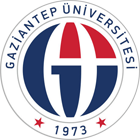 										…../…./……İFADEYE ÇAĞRI YAZISI (Şikayetçi için)Sayın:  …………………………Rektörlük / Dekanlık/ Müdürlük  Makamının ………. tarih ve ……….. sayılı yazısıyla ………… konusundaki şikayetiniz ile ilgili olarak ………….. hakkında Yükseköğretim Kurumları Öğrenci Disiplin Yönetmeliği hükümleri uyarınca açılan disiplin soruşturmasında soruşturmacı olarak görevlendirilmiş bulunmaktayım.Söz konusu olayla ilgili olarak müşteki sıfatıyla ifadenize başvurulacağından …/…./….. günü, saat ……… da, ……….. da hazır bulunmanızı rica ederim.									……………………									    Soruşturmacı												                          T.C.
                                              GAZİANTEP ÜNİVERSİTESİŞİKAYETÇİ İFADE TUTANAĞIİFADENİN ALINDIĞI YER	:İFADENİN ALINDIĞI TARİH:ADI SOYADI			.BABA ADI / ANA ADI	:DOĞUM YERİ / TARİHİ	:TC KİMLİK NO		:İKAMETGAH ADRESİ	:İŞ ADRESİ			:“………………………………………….” (burada soruşturma konusu olay yazılmalıdır) ile ilgili olarak hakkında disiplin soruşturması açılan ……’e yöneltilen isnatlar, bu konuda şikayetçi sıfatıyla ifadesine başvurulan, yukarıda açık kimliği ve adresi yazılı ……………..’e anlatıldı. Konu ile ilgili olarak iddia ve şikayetlerini şikayetçi sıfatıyla anlatması istendi.Şikayetçi “……………… (İFADENİN ALINDIĞI YER)”de ………… tarihinde alınan ifadesinde; “………………………………………………………………………………………………………………………………………………………………………………………………………………………………………………………………………………………………………”dedi.SORUŞTURMACI GEREK GÖRDÜĞÜ TAKTİRDE ŞİKAYETÇİNİN ANLATTIKLARININ YANINDA KONUYU AÇIKLIĞA KAVUŞTURMAK İÇİN GEREKLİ GÖRDÜĞÜ SORULARI SORABİLİR.İlave edeceği başka bir şey olup olmadığı soruldu. “Yoktur” dedi. Tutanak kendisine okundu. Yazılanların söylediklerinin aynısı olduğunu beyan üzerine tutanak birlikte imzalandı. …/…/…SORUŞTURMACI			İFADEYİ YAZAN			ŞİKAYETÇİ……………………			…………………….		      ………………………..												                          T.C.
                                              GAZİANTEP ÜNİVERSİTESİ..../…./……SAVUNMAYA DAVET YAZISISayın:  …………………………Rektörlük / Dekanlık/ Müdürlük Makamının ………. tarih ve ……….. sayılı yazısıyla ………… iddiaları ile ilgili olarak hakkınızda Yükseköğretim Kurumları Öğrenci Disiplin Yönetmeliği hükümleri uyarınca açılan disiplin soruşturmasında, soruşturmacı olarak görevlendirilmiş bulunmaktayım.Söz konusu olayla ilgili olarak şüpheli sıfatıyla ifadenize başvurulacağından savunmanızı yapmak üzere …/…./….. günü, saat ……… da, ……….. da hazır bulunmanızı,  belirtilen tarihte savunmanızı yapmamanız veya özrünüzü zamanında bildirmediğiniz takdirde, savunmadan vazgeçmiş sayılacağınız ve diğer delillere dayanılmak suretiyle hakkınızda karar verileceği hususuna bilgilerinizi rica ederim.									……………………									Soruşturmacı												                          T.C.
                                              GAZİANTEP ÜNİVERSİTESİSAVUNMA TUTANAĞIİFADENİN ALINDIĞI YER	:İFADENİN ALINDIĞI TARİH	:ADI SOYADI		.BABA ADI / ANA ADI	:DOĞUM YERİ / TARİHİ	:TC KİMLİK NO		:İKAMETGAH ADRESİ	:OKULU		:“………………………………………….” (burada soruşturma konusu olay yazılmalıdır) ile ilgili olarak açılan disiplin soruşturmasına konu isnatlar, şüpheli sıfatıyla ifadesine başvurulan, yukarıda açık kimliği ve adresi yazılı ……………..’e anlatıldı. Konu ile ilgili olarak şüpheli sıfatıyla savunmasını vermesi istendi.Şüpheli “……………… (İFADENİN ALINDIĞI YER)”de ………… tarihinde alınan savunmasında; “………………………………………………………………………………………………………………………………………………………………………………………………………………………………………………………………………………………………………”dedi.SORUŞTURMACI GEREK GÖRDÜĞÜ TAKTİRDE ŞÜPHELİNİN ANLATTIKLARININ YANINDA KONUYU AÇIKLIĞA KAVUŞTURMAK İÇİN GEREKLİ SORULARI SORABİLİR.İlave edeceği başka bir şey olup olmadığı soruldu. “Yoktur” dedi. Tutanak kendisine okundu. Yazılanların söylediklerinin aynısı olduğunu beyan üzerine tutanak birlikte imzalandı. …/…/……………….                 ………………..			……………………Şüpheli                            İfadeyi Yazan		           Soruşturmacı												                          T.C.
                                              GAZİANTEP ÜNİVERSİTESİ									…../…./……					TANIK DAVET YAZISISayın:  …………………………Rektörlük / Dekanlık/ Müdürlük Makamının ………. tarih ve ……….. sayılı yazısıyla ………… olayı ile ilgili olarak ………….. hakkında Yükseköğretim Kurumları Öğrenci Disiplin Yönetmeliği hükümleri uyarınca açılan disiplin soruşturmasında soruşturmacı olarak görevlendirilmiş bulunmaktayım.Söz konusu olayla ilgili olarak tanık sıfatıyla ifadenize başvurulacağından …/…./….. günü, saat ……… da, ……….. da hazır bulunmanızı rica ederim.									……………………									Soruşturmacı													                          T.C.
                                              GAZİANTEP ÜNİVERSİTESİTANIK İFADE TUTANAĞIİFADE VEREN	:Kimlik Bilgileri	:Görevi			:Adresi			:“………………………………………….” (burada soruşturma konusu olay yazılmalıdır) ile ilgili olarak hakkında disiplin soruşturması açılan ……’e yöneltilen isnatlar, bu konuda tanık sıfatıyla ifadesine başvurulan, yukarıda açık kimliği ve adresi yazılı ……………..’e anlatıldı. Konu ile ilgili olarak tanık sıfatıyla bildiklerini anlatması istendi.“Tanık sıfatıyla sorulan sorulara vereceğiniz cevapların gerçeğe aykırı olmayacağına ve bilginizden hiçbir şey saklamayacağınıza namusunuz, şerefiniz ve kutsal saydığınız bütün inanç ve değerler üzerine yemin eder misiniz” dendi.Tanık “……………… (İFADENİN ALINDIĞI YER)”de ………… tarihinde alınan ifadesinde; “………………………………………………………………………………………………………………………………………………………………………………………………………………………………………………………………………………………………………”dedi.SORUŞTURMACI GEREK GÖRDÜĞÜ TAKTİRDE TANIĞIN ANLATTIKLARININ YANINDA KONUYU AÇIKLIĞA KAVUŞTURMAK İÇİN GEREKLİ SORULARI SORABİLİR.İlave edeceği başka bir şey olup olmadığı soruldu. “Yoktur” dedi. Tutanak kendisine okundu. Yazılanların söylediklerinin aynısı olduğunu beyan üzerine tutanak birlikte imzalandı. …/…/……………….                 ………………..			……………………Tanık                            İfadeyi Yazan		           Soruşturmacı												                          T.C.
                                              GAZİANTEP ÜNİVERSİTESİEK SÜRE TALEP YAZISI										…../…./……				               …………………… MAKAMINAİlgi: ……… ve …….. sayılı yazınız.	Makamınızın ilgide kayıtlı onayı ile görevlendirilmiş bulunduğum disiplin soruşturmasında ………… nedenle soruşturma süresinin ………. tarihine kadar (ya da ………… gün / ay daha) uzatılmasını müsaadelerinize saygılarımla arz ederim.										……………………										Soruşturmacı												                          T.C.
                                              GAZİANTEP ÜNİVERSİTESİDİSİPLİN CEZASI OLUP OLMADIĞI HUSUSUNUN ARAŞTIRILMASI 																								…../…./……ÖĞRENCİ İŞLERİ DAİRE BAŞKANLIĞINAİlgi:	……….. Makamının ………. gün ve ……… sayılı yazısı	İlgi kayıtlı yazı ile ………… hakkında açılan disiplin soruşturmasında soruşturmacı olarak görevlendirilmiş bulunmaktayım.	Soruşturma kapsamında ………’nın daha önce herhangi bir disiplin cezası alıp almadığının ivedilikle bildirilmesi hususunda gereğini arz ederim.									…………………..									Soruşturmacı												                          T.C.
                                              GAZİANTEP ÜNİVERSİTESİ			SORUŞTURMA RAPORUSORUŞTURMAYI AÇAN		:(Soruşturmayı açan makam)SORUŞTURMA ONAY TARİHİ	: ……… Makamının … gün ve …… sayılı yazısıSORUŞTURULAN	(ŞÜPHELİ)	: Adı soyadı	TC Kimlik No			:	Okulu				:	Adresi 			:	Telefon			:SORUŞTURMA KONUSU	: Disiplin soruşturmasının konusu olan ve disiplin suçu oluşturan eylemin ayrıntılı açıklaması buraya yazılmalıdırSUÇ TARİHİ	: ………/ ……/ …..SORUŞTURMANIN SAFHALARI: Soruşturma süreci, soruşturma kapsamında yapılan işlemler madde madde yazılır.DELİLLER	:Soruşturma kapsamında elde edilen bilgi ve belgeler bu bölümde sıralanır ( şikayet dilekçesi, ifade tutanakları, kamera görüntüleri resimler, bilirkişi raporu, vb)İFADELERİN ÖZETİ	: Tüm ifadeler özetlenirDELİLLERİN DEĞERLENDİRİLMESİ: Bu bölümde delillerin fiilin işlenip işlenmediğini ne şekilde kanıtladığı, varsa çelişkiler de giderilecek şekilde değerlendirilerek fiilin işlenip işlenmediği ve suç teşkil edip etmediği hususu ayrıntılı ve gerekçeli olarak açıklanır.KANAAT VE SONUÇ	: Delillerin değerlendirilmesi çerçevesinde oluşan kanaat kısaca özetlenerek (ceza önerilecekse ilgili Yönetmelik maddesi belirtilmek suretiyle) her bir şüpheli için ayrı ayrı (birden fazla şüpheli varsa) ceza verilip verilmemesi ve hangi ceza verileceği yönündeki kanaat belirtilir.                                                                                     									     Soruşturmacı 												                          T.C.
                                              GAZİANTEP ÜNİVERSİTESİSORUŞTURMA DOSYASI DİZİ PUSULASIAŞAĞIDA YER ALAN LİSTE YALNIZCA ÖRNEK OLARAK DÜZENLENMİŞ OLUP DOSYADA BULUNAN TÜM EVRAKLAR TEK TEK LİSTELENMELİ VE DOSYA BU LİSTEYE GÖRE SIRALANARAK TESLİM EDİLMELİDİR.Şikayet dilekçesiSoruşturma onayıEk süre talep yazısıŞikayetçi ifadeye çağrı yazısı……… tarihli şüpheliye savunmaya çağrı yazısı…… tarihli “tanık” ifadeye çağrı yazısıSoruşturmacının Öğrenci İşleri Daire Başkanlığından bilgi belge talep yazısıBilirkişi incelemesi yaptırılmasına ilişkin istem yazısıKeşif yapılacağı ve keşif sırasında hazır bulunması istenen kişilere gönderilen yazı ……’nın savunma tutanağı……’nın tanık ifade tutanağıŞikayetçi ifade tutanağıÖğrenci İşleri Daire Başkanlığının yazısıBilirkişi raporuKeşif tutanağıSoruşturma raporu												                          T.C.
                                              GAZİANTEP ÜNİVERSİTESİSORUŞTURMA DOSYASI İADESİ                                                              										…../…./……			                  ………………. MAKAMINAİlgi:	 ……….. gün ve ……… sayılı yazınız.	Makamınızın ilgide kayıtlı onayı ile görevlendirilmiş bulunduğum disiplin soruşturması tamamlanmış olup hazırlanan dosya ve soruşturma raporu ekte sunulmuştur.	Gereğini arz ederim.										……………….										SoruşturmacıEk: Soruşturma dosyası (….. sayfa veya … klasör)												                          T.C.
                                              GAZİANTEP ÜNİVERSİTESİTEBELLÜĞ TUTANAĞIEkli zarfta bulunan ve  …….. tarafından gönderilen…../ …./…. tarih ve  ……. sayılı yazı tebellüğ edilmiştir.TEBLİĞ EDEN				TEBELLÜĞ EDEN Adı Soyadı					Adı Soyadıİmzası						İmzasıTarih						TarihTEBLİĞ EDİLECEK YAZIYA SAYI ALINMAMASI HALİNDE YALNIZCA TARİH YAZILIR